ПРЕЗЕНТАЦИЯ ЗАНЯТИЯ С ДЕТЬМИ СТАРШЕГО ДОШКОЛЬНОГО ВОЗРАСТА НА ТЕМУ:«Природный камень - травертин»С использованием информационно – коммуникативной технологииВыполнено Феофановой Ириной Викторовнойвоспитателем ГБДОУ детский сад№19Василеостровского районаСанкт – Петербург 2023 год.Пояснительная запискаЭлектронно – дидактическое пособие,  для воспитателей созданное для работы с детьми на тему «Природный камень - травертин»  Данное пособие представляет собой электронно – образовательный ресурс, который может быть использован на занятиях по ознакомлению с окружающим  миром, экологии, как педагогами в детском саду, так и родителями. Наглядное сопровождение сделает новый материал более доступным, легко запоминающим и интересным, что играет важную роль при проведении занятий.Цель: Познакомить детей с минералами, использованными при строительстве Санкт-Петербурга – природный камень травертинЗадачи:               Дать детям представление о характерных декоративных и физических  особенностях природного камня травертина.          Познакомить с самыми необычными экземплярами травентина в природе, показать где использовался травертин при строительстве Санкт-Петербурга.Воспитывать интерес к истории города, развивать кругозор.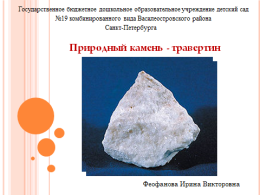 Название презентации, автор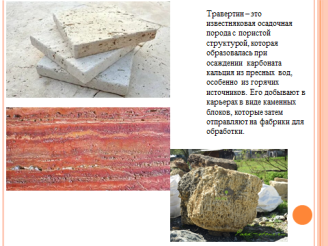 Травертин – это известняковая осадочная порода с пористой структурой, которая образовалась при осаждении карбоната кальция из пресных вод, особенно из горячих источников. Его добывают в карьерах в виде каменных блоков, которые затем отправляют на фабрики для обработки.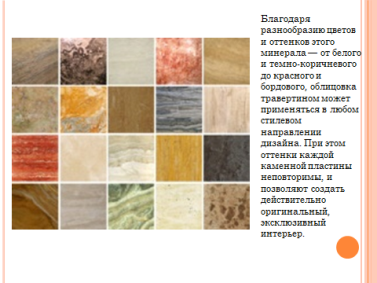 Благодаря разнообразию цветов и оттенков этого минерала — от белого и темно-коричневого до красного и бордового, облицовка травертином может применяться в любом стилевом направлении дизайна. При этом оттенки каждой каменной пластины неповторимы, и позволяют создать действительно оригинальный, эксклюзивный интерьер.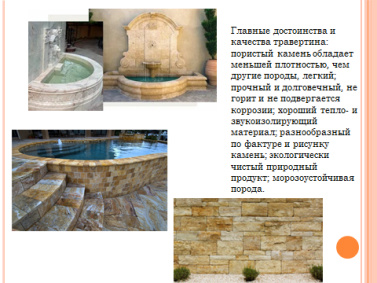 Главные достоинства и качества травертина: пористый камень обладает меньшей плотностью, чем другие породы, легкий; прочный и долговечный, не горит и не подвергается коррозии; хороший тепло- и звукоизолирующий материал; разнообразный по фактуре и рисунку камень; экологически чистый природный продукт; морозоустойчивая порода.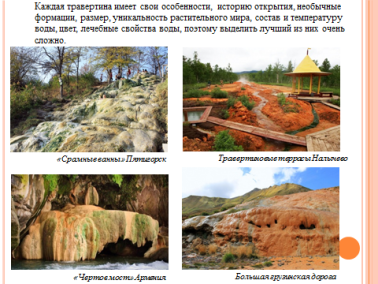 Каждая травертина имеет свои особенности, историю открытия, необычные формации, размер, уникальность растительного мира, состав и температуру воды, цвет, лечебные свойства воды, поэтому выделить лучший из них очень сложно.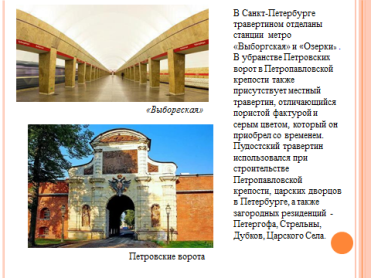 В Санкт-Петербурге травертином отделаны станции метро «Выборгская» и «Озерки» . В убранстве Петровских ворот в Петропавловской крепости также присутствует местный травертин, отличающийся пористой фактурой и серым цветом, который он приобрел со временем. Пудостский травертин использовался при строительстве Петропавловской крепости, царских дворцов в Петербурге, а также загородных резиденций - Петергофа, Стрельны, Дубков, Царского Села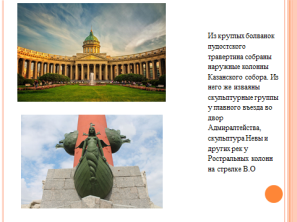 Из круглых болванок пудостского травертина собраны наружные колонны Казанского собора. Из него же изваяны скульптурные группы у главного въезда во двор Адмиралтейства, скульптура Невы и других рек у Ростральных колонн на стрелке В.О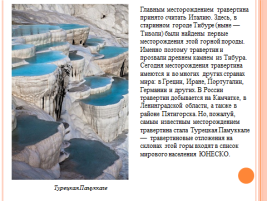 Главным месторождением травертина принято считать Италию. Здесь, в старинном городе Тибуре (ныне — Тиволи) были найдены первые месторождения этой горной породы. Именно поэтому травертин и прозвали древнем камнем из Тибура. Сегодня месторождения травертина имеются и во многих других странах мира: в Греции, Иране, Португалии, Германии и других. В России травертин добывается на Камчатке, в Ленинградской области, а также в районе Пятигорска. Но, пожалуй, самым известным месторождением травертина стала Турецкая Памуккале —  травертиновые отложения на склонах этой горы входят в список мирового населения ЮНЕСКО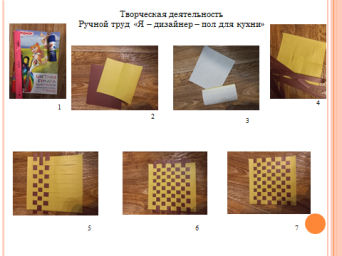 Для выполнения работы вам понадобится:1. Цветная бумага, ножницы, клей, линейка и простой карандаш2. Вырезаем квадрат 12*12и прямоугольник 12*14(воспитатель)3. Сгибаем квадрат пополам расчерчиваем полоски 1см, тоже самое делаем с прямоугольником(воспитатель)Дети самостоятельно 4.разрезают по начерченным линиям обе заготовки.5. Делают переплетения6. Закрепляют при помощи клея полосы7. Обрезают лишние концы от переплетения.В работе используем бумагу разных оттенков ( можно основной квадрат делать одного цвета, а полоски разного цвета. Тогда итогом занятия может быть коллективная работа, когда все квадраты собираются вместе). Лучше проводить занятие в подготовительной группе,если педагог уверен что мелкая моторика у детей хорошо развита , то можно в средней и старшей.  Просто увеличиваем ширину полос и соответственно ширину надрезов на квадрате. Желаю удачи!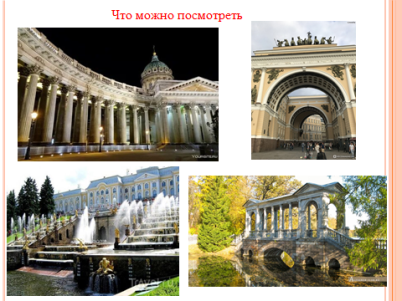 Что можно посмотреть в Санкт-Петербурге, где при строительстве использовался травертин, а также загородных резиденций - Петергофа, Стрельны, Дубков, Царского Села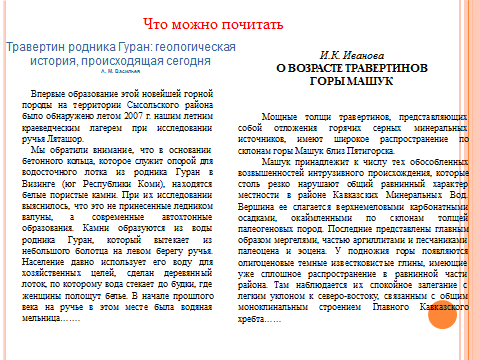 Что интересного можно почитать-рассказы о геологах 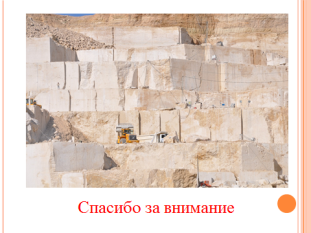 Спасибо за внимание